From: Adam Pavel (SMERO) [mailto:adam.p@smero.cz] 
Sent: Tuesday, December 5, 2023 3:08 PM
To: ing. Ivana Lančaričová
Subject: RE: BalíčekDobrý den paní Lančaričová,Děkujeme za objednávku a potvrzujeme dodání v dohodnutém termínu.Hezký denS pozdravem a přáním hezkého dne
Pavel Adam 
obchodní zástupce M: 602 547 635 / T: 548 212 674 / E: adam.p@smero.cz__________________________________________________SMERO, spol. s r.o., Stará pošta 980, 664 61 Rajhrad   
W: www.smero.cz / eshop.smero.cz / e: www.smero-reklama.cz Od: ing. Ivana Lančaričová [mailto:zs.stankova@volny.cz] 
Odesláno: středa 25. října 2023 8:15
Komu: Adam Pavel (SMERO) <adam.p@smero.cz>
Předmět: RE: BalíčekDobrý den pane Adam, dle níže uvedené nabídky objednáváme balíčky pro ZŠ Staňkova. Dodání 4.12.2023.Děkuji a přeji pěkný den. Lančaričováing. Ivana Lančaričováekonomka školyZŠ a MŠ, Brno, Staňkova 14Staňkova 14,  Brno, 602 00533 433 881, 736 767 690zs.stankova@volny.cz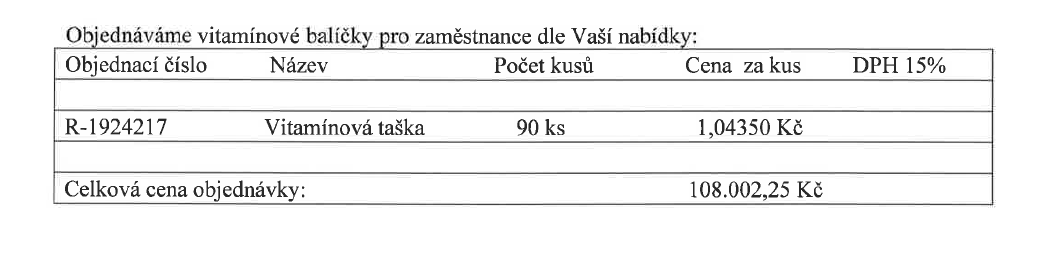 